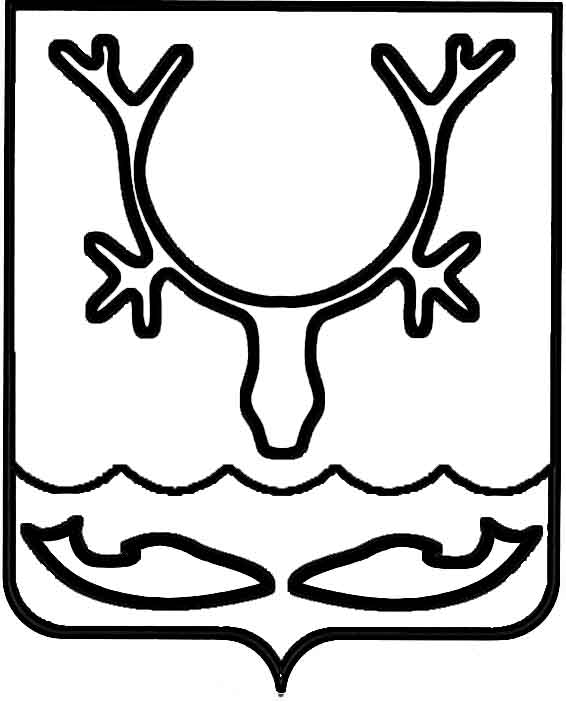 Администрация муниципального образования
"Городской округ "Город Нарьян-Мар"ПОСТАНОВЛЕНИЕВ целях приведения нормативных правовых актов муниципального образования "Городской округ "Город Нарьян-Мар" в соответствие с законодательством Российской Федерации Администрация муниципального образования "Городской округ "Город Нарьян-Мар" П О С Т А Н О В Л Я Е Т:1. Признать утратившим силу постановление Администрации МО "Городской округ "Город Нарьян-Мар" от 08.11.2013 № 2408 "Об установлении тарифов на услугу, оказываемую Нарьян-Марским муниципальным унитарным предприятием объединенных котельных и тепловых сетей".2. Настоящее постановление вступает в силу после его официального опубликования.06.06.2022№735О признании утратившим силу постановления Администрации МО "Городской округ          "Город Нарьян-Мар" от 08.11.2013 № 2408                            "Об установлении тарифов на услугу, оказываемую Нарьян-Марским муниципальным унитарным предприятием объединенных котельных и тепловых сетей"Глава города Нарьян-Мара О.О. Белак